Examples 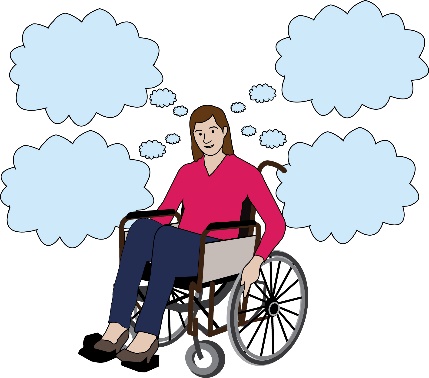 Below are some examples from Disabled women of the issues that they have faced during the Covid-19 pandemic:Access to food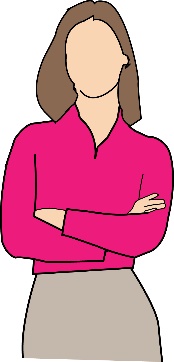 Here are some real-life examples: Example 1One person told us about the problems that disabled single mums and people with disabled children face when they go shopping. She said that: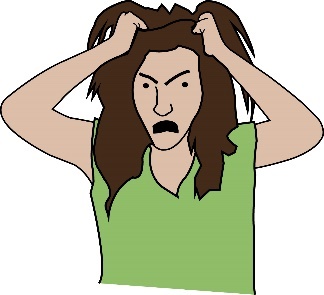 Shopping is very stressful if you don’t have help. You have to get there very early if you don’t want to queue.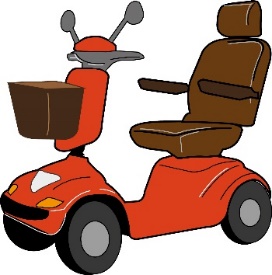 It’s hard to push a trolley when you have a mobility scooter and a buggy People push in the queue. Example 2Dr. Sarabajaya Kumar is shielding. She said that: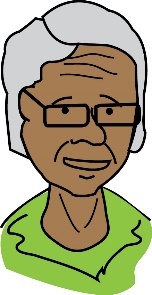 Shopping online was not possible for the first 4 weeks of lockdown because the government told everyone to shop online.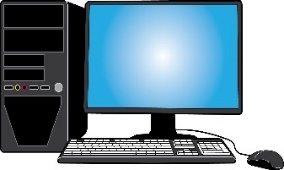 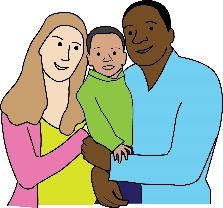 Not being able to access food and cleaning items badly affected her and her family. 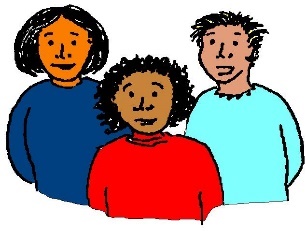 Some neighbours helped them but she didn’t want to ask them for too much. She wrote to supermarkets but they just gave her standard replies. 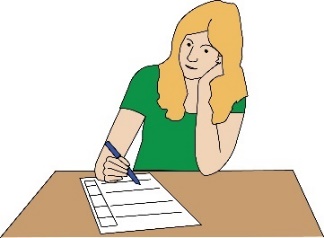 It’s still very hard to find delivery slots for online shopping, even though she’s on the list of people who are shielding.The local authorities told her to find volunteers through Facebook to do shopping for her. She had one really bad experience. It made her feel worried about safeguarding. 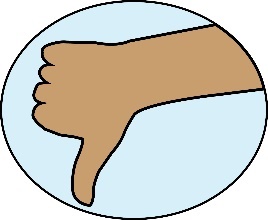 Access to Health and Medical ServicesHere are some real-life examples:Example 1Michelle said her partner was put in hospital because he had Coronavirus. She wasn’t tested when he came home. She’s really tired because she has to cook and clean and do everything in the house. 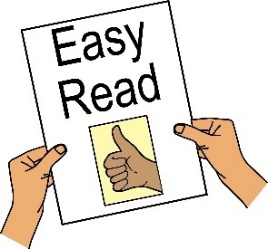 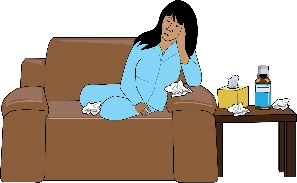 She has dyslexia and there is no information about the virus is in a format that is easy to read. There’s no one to talk to about it. Example 2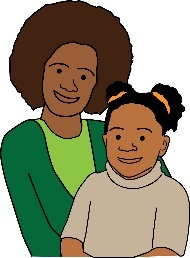 Begam is a disabled mother with four children. She is self-isolating with her family. Her flat is really small and some of her children don’t even have a bed to sleep on. Example 3‘A’ is a disabled woman and a carer for her disabled son. She is worried about being on the list of people shielding because she is worried about getting a Do Not Resuscitate Order in hospital. Because of the virus, some hospitals are giving out Do Not Resuscitate Orders without asking the patients or their families if this is ok. 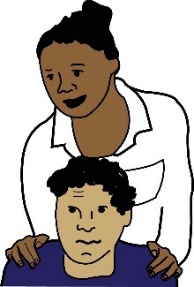 She has nightmares and panic attacks. Her hospital appointments have all been delayed so her impairment is getting worse. Disabled people will die if their needs are not met. 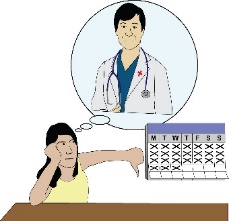 Example 4‘S’ is a disabled woman from the Black, Asian and Minority Ethnic community. She said that people don’t take much notice of Disabled women carers from Black, Asian and Minority Ethnic communities. This is especially true if their conditions are hidden. Discrimination is very hurtful, but nobody seems to care.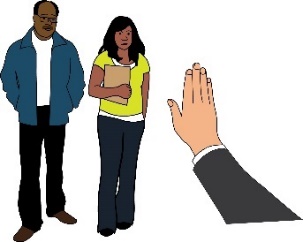 She is worried about catching COVID-19 in hospital. Her appointment for cancer was cancelled. A report said that almost 18,000 more people with cancer in England could die after the Coronavirus pandemic, because of appointments being moved back or cancelled. 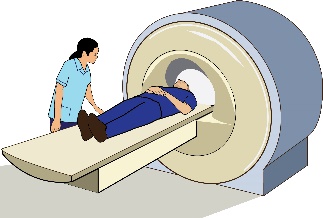 Example 5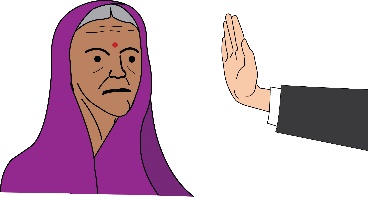 N, a disabled woman who is Pakistani, told us she is struggling to get medical care for her parents. Example 6Kate said she was scared to register as shielding, because she might not get treatment if she gets very ill. She doesn’t feel safe in the UK. ‘A’ was also very worried about Do Not Resuscitate orders. 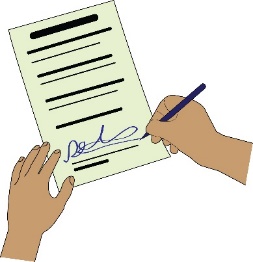 Example 7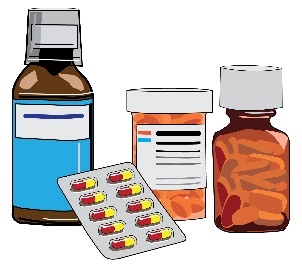 Sue has a muscle condition. She is worried she might not be able to access the filters that she uses to help her breath. Instead, they might be given to COVID-19 patients. Example 8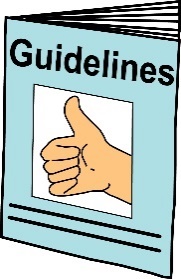 Fleur Perry says that NHS England’s guidance about visitors puts her at risk of serious harm and discriminates against her. It goes against her human rights and her right to life too. 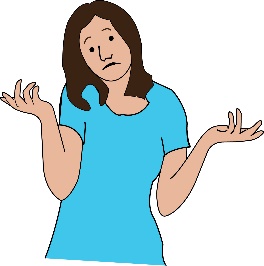 Perry is worried that NHS staff can’t meet her needs. They don’t know how to use her equipment or move her safely. NHS Staff shouldn’t be put in a position where they have to do this. Voices of Disabled MothersHere are some real-life examples: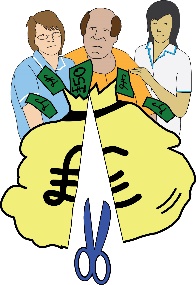 Example 1‘C’, a new disabled mother, tells us how cuts to services have affected her and her baby. She said:The birth was very stressful because of lockdown and the hospital service was rushed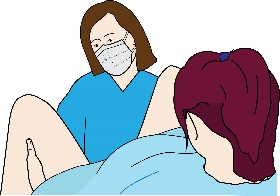 She is scared her baby will get sick because he won’t get proper help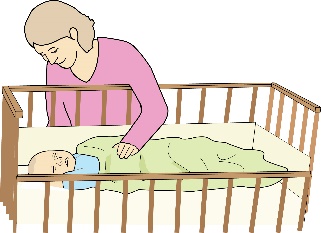 Her family still haven’t been able to meet the baby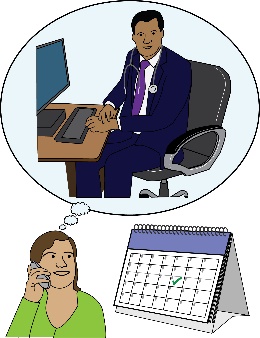 She’s not had a check-up and she’s scared her baby’s vaccinations will be cancelledHer baby isn’t registered as being bornExample 2‘L’ is a disabled mother. She said it’s been really hard to find care for her disabled son. His carers can’t fly into the UK because of lockdown. They are scared to catch the virus off a new carer. She’s scared she won’t be able to care for him on her own. 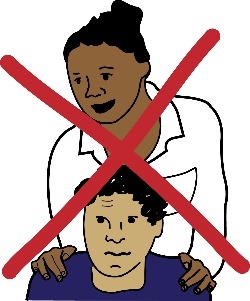 Example 3‘A’ is a disabled woman and a carer for her disabled son. She said she has lots of responsibilities in the house. She has been very physically and emotionally stressed because of COVID-19. 
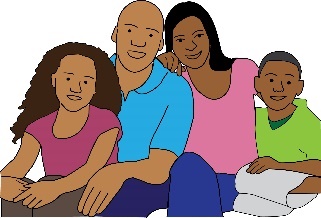 Access to support, care and independent livingHere are some real-life examples: Example 1Fiona Anderson told us that she is having trouble finding enough Personal Assistant support during the pandemic. She’s also having to buy Personal Protective Equipment off websites like amazon. There’s no guidance about what to buy. 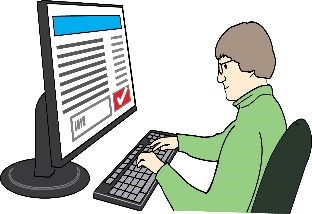 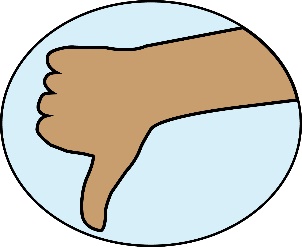 Personal Assistants don’t always feel safe with the Personal Protective Equipment they are given. Example 2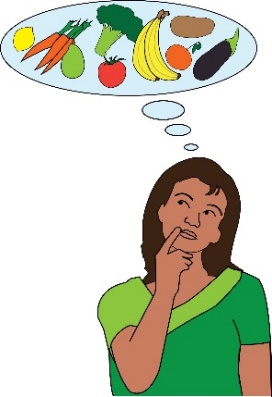 ‘A’ can’t find enough Personal Assistants to support her and her disabled son during the pandemic. This has affected her access to food badly. She has no support to open, cook or use food. She can’t access ready meals easily. 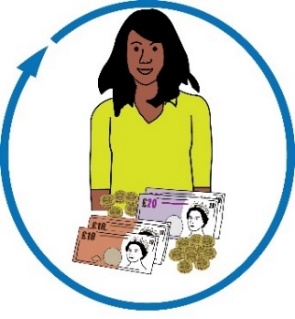 Example 3Kate told us she is worried that self-isolating with her mum could affect her access to direct payments. She doesn’t trust services and the government. 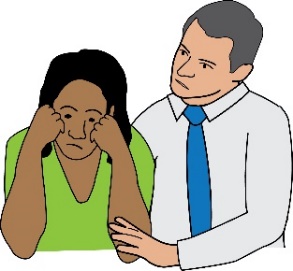 She is scared that social services might stop paying her personal assistant. She didn’t register as vulnerable for weeks in case the government found out where she is living. She felt very uncomfortable giving her personal details and information about medical conditions to strangers.  She had to do this to get her prescriptions picked up. 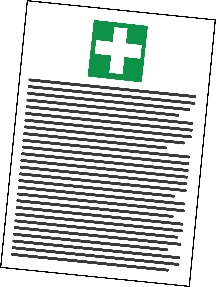 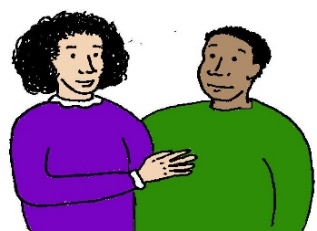 She realised that she is only really safe because she is in a healthy relationship with her partner. Example 4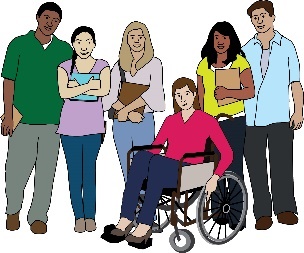 ‘E’ has Chronic Fatigue Syndrome and usually gets support from friends, family and loved ones with things like shopping and cleaning. 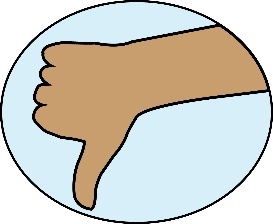 However, she hasn’t been able to get this support during lockdown. This has had a really bad effect on her physical and mental health. This has also affected her university studies. Covid-19 and the Rights of Disabled WomenHere are some real-life examples: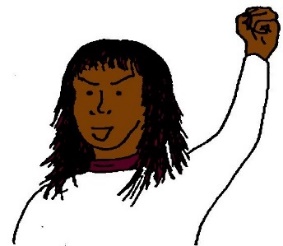 Example 1Dr. Sarabajaya Kumar was a candidate for the Women’s Equality Party last year. She wants to push for equality for everyone. But she is shielding without a carer. She is trying to teach university lectures from home. She is feeling more and more worried that disabled people’s rights are getting worse under COVID-19. 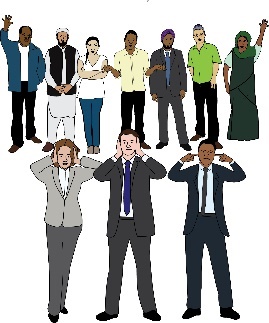 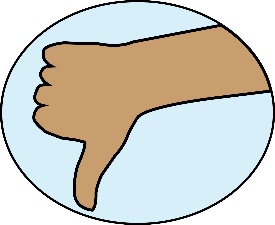 Research shows that women from Black Asian and Minority Ethnic backgrounds, are often not listened to when they have symptoms. Health care is not equal for everybody. She is a disabled woman of colour. Nobody notices that she is treated a lot less fairly than non-disabled white people.  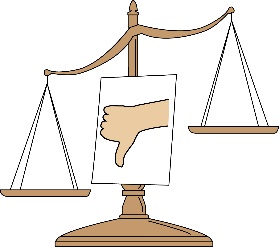 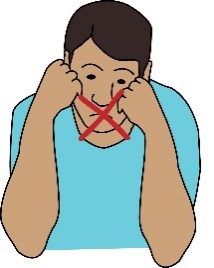 There have been lots of rules put in place to make sure families and the NHS are safe. As a disabled woman, Dr. Sarabajaya Kumar has lost a lot of control over her life. Example 2Eleanor is worried about hate crime against East Asians in the UK, because of COVID-19 lockdown. She’s already faced hate crime because of her disability now she’s worried about facing hate crime because of her race.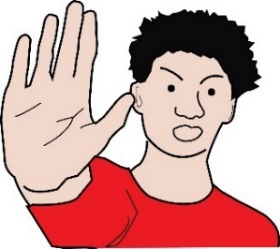 Example 3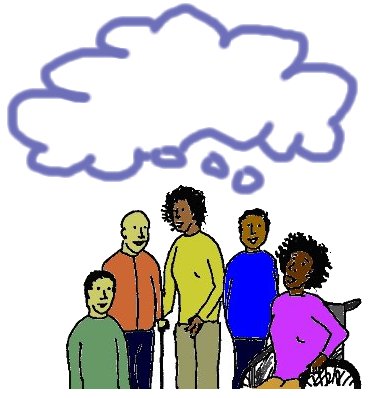 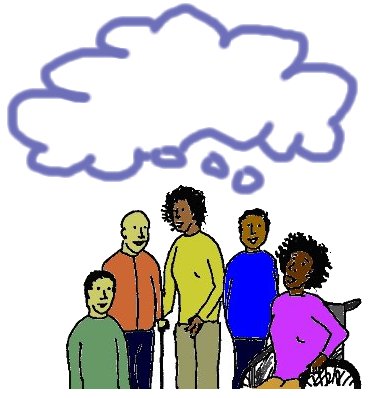 E. talked about the discrimination faced by people with impairments that can’t be seen. When people talk in public about COVID-19, they don’t talk about how lockdown might affect disabled people. 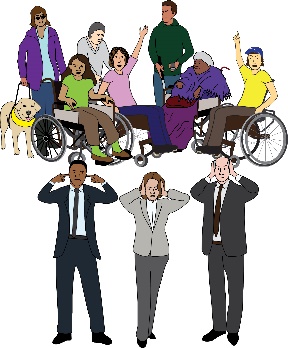 People with conditions like chronic fatigue syndrome are being ignored and nobody is talking about the stresses and problems they are facing in lockdown. Disabled people are expected to not speak up about feeling lonely and left out. Disabled Women and Domestic Violence or AbuseHere are some real-life examples: Example 1A safeguarding meeting was held about a disabled woman facing domestic abuse. When she got there, she found out that the person who had been abusing her had been invited to the meeting too. He was asked whether he was abusing her and he said no.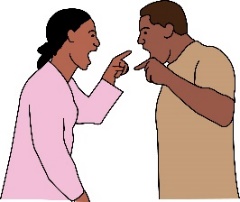 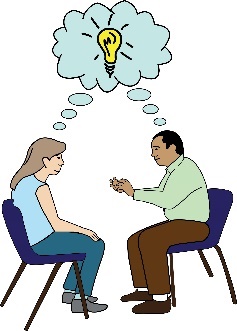 Then, the social worker asked the disabled woman questions about the abuse. Her advocate tried to stop this. The social worker said the disabled woman should find somewhere safe to stay, away from the person abusing her. The advocate managed to stop the meeting so that she could support the disabled woman to be safe. If the advocate hadn’t been there, the disabled woman would have gone back to her home and faced even more abuse. 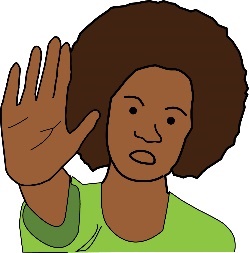 Example 2 Tracy has just been through a really nasty divorce. Her and her ex-husband are selling the house. Her husband is angry that nobody can view the house for 12 weeks, because Tracy is shielding. If the social distancing carries on after this, he wants to take her to court.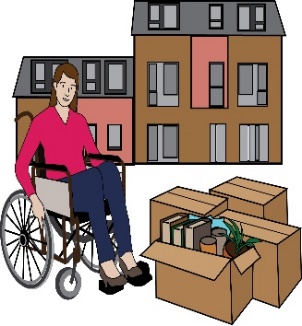 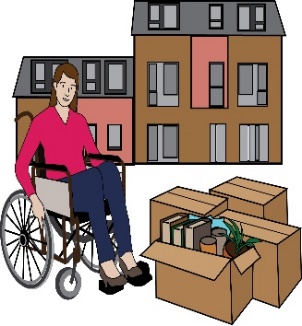 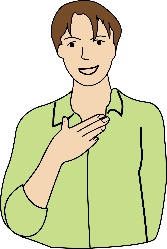 Tracy is at risk because she has a condition that affects her lungs. 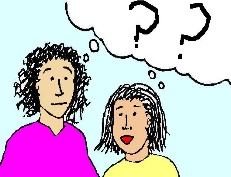 She is trying to find out if her husband can force her to go to court or to move house if social distancing carries on.Disabled Women in Prisons and Detention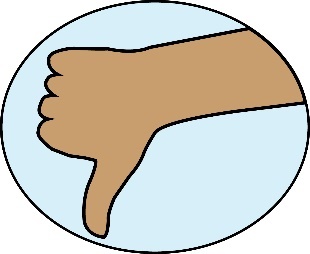 There are no examples for this section.Disabled Women and JobsHere are some real-life examples: Emma Vogelmann can’t support her charity under the new lockdown rules. She is an important figure in the disabled community but she feels like she has been silenced. She can’t write blogs to support her community and she can’t share her fundraising appeal in case it is seen as work. 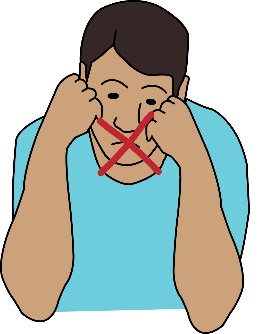 Some other Disabled women talked about how Covid-19 has affected them in their workplaces: One woman talked about being on furlough from her job with a charity that supports disabled people. She was really upset about not working. 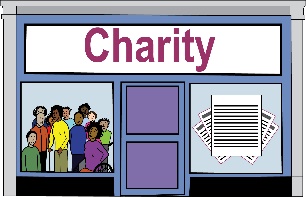 Some women are finding it really hard to work from home. One woman talked about feeling like she was failing as a wife. She can’t go for a walk to get space without falling and getting injured. A lot of space is not safe for her anymore. 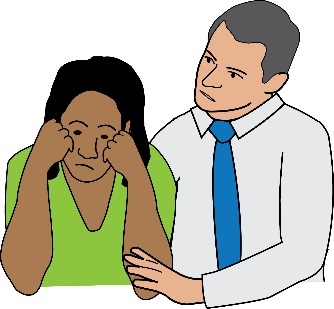 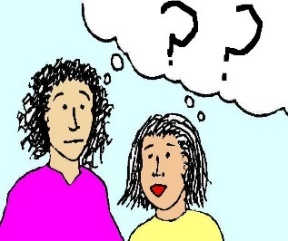 Nobody thinks about disabled women having more than one role. Being told to stay inside for 12 weeks isn’t easy. Disabled women are being made to feel like no-one even notices them.  One self-employed Disabled woman talked about not being able to get a job. She’s not sure if Access to Work will punish her for this. She still has a support worker and can’t furlough him because he is self-employed. She doesn’t want to lose a good worker. 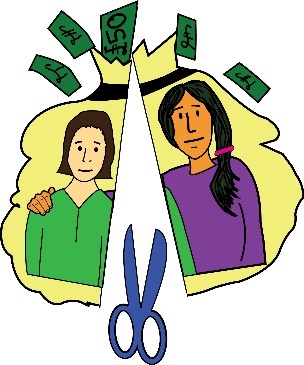 